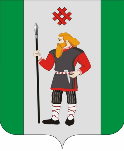 ДУМА                                           КУДЫМКАРСКОГО МУНИЦИПАЛЬНОГО ОКРУГАПЕРМСКОГО КРАЯПЕРВЫЙ СОЗЫВР Е Ш Е Н И Е26.09.2022												№ 21О проведении конкурса по отбору кандидатур на должность главы муниципального округа - главы администрации Кудымкарского муниципального округа Пермского краяНа основании части 2.1 статьи 36 Федерального закона от 06 октября 2003 г. № 131-ФЗ «Об общих принципах организации местного самоуправления в Российской Федерации», руководствуясь Законом Пермского края от 26.11.2014 г. № 401-ПК «О порядке формирования представительных органов муниципальных образований Пермского края и порядке избрания глав муниципальных образований Пермского края» и Положением о порядке проведения конкурса по отбору кандидатур на должность главы муниципального округа - главы администрации Кудымкарского муниципального округа Пермского края, утвержденного решением Думы Кудымкарского муниципального округа Пермского края от 16.09.2022 № 14, Дума Кудымкарского муниципального округа Пермского краяРЕШАЕТ:1. Провести конкурс по отбору кандидатур на должность главы муниципального округа - главы администрации Кудымкарского муниципального округа Пермского края 10 ноября 2022 года в 11:00 по адресу: Пермский край, г.Кудымкар, улица Лихачева, дом 54, зал заседаний Думы.2. Утвердить прилагаемый текст объявления о проведении конкурса по отбору кандидатур на должность главы муниципального округа - главы администрации Кудымкарского муниципального округа Пермского края.3. Назначить членов конкурсной комиссии по отбору кандидатур на замещение должности главы муниципального округа – главы администрации Кудымкарского муниципального округа Пермского края:Боталова Татьяна Ивановна, начальник отдела правового обеспечения Кудымкарской городской Думы;Брагин Константин Витальевич, депутат Думы Кудымкарского муниципального округа Пермского края по одномандатному избирательному округу № 1;Ганьков Иван Алексеевич, депутат Думы Кудымкарского муниципального округа Пермского края по одномандатному избирательному округу № 18;Конина Людмила Александровна, управляющий делами Думы Кудымкарского муниципального округа Пермского края;Никитина Наталья Павловна, директор ГБКОУ ДОД «Специализированная детско-юношеская школа Олимпийского резерва имени Л.Д.Голева».Петров Михаил Алексеевич, депутат Думы Кудымкарского муниципального округа Пермского края по одномандатному избирательному округу № 25.4. Опубликовать решение с текстом объявления о проведении конкурса по отбору кандидатур на должность главы муниципального округа – главы администрации Кудымкарского муниципального округа Пермского края в средствах массовой информации: газете «Парма» и «Официальный сайт муниципального образования «Городской округ – город Кудымкар» в срок до 30 сентября 2022 года.5. Настоящее решение вступает в силу после его официального опубликования в газете.УТВЕРЖДЕНОрешением Думы Кудымкарского муниципального округа Пермского края от 26.09.2022 № 21Объявлениео проведении конкурса по отбору кандидатур на должностьглавы муниципального округа - главы администрации Кудымкарского муниципального округа Пермского краяДума Кудымкарского муниципального округа Пермского края объявляет о проведении конкурса по отбору кандидатур на должность главы муниципального округа - главы администрации Кудымкарского муниципального округа Пермского края.Конкурс проводится конкурсной комиссией по отбору кандидатур на должность главы муниципального округа - главы администрации Думы Кудымкарского муниципального округа Пермского края 10 ноября 2022 в 11:00 часов.Место проведения: Пермский край, г. Кудымкар, улица Лихачева, дом 54, зал заседаний Думы.Условия проведения конкурса определены Положением о порядке проведения конкурса по отбору кандидатур на должность главы муниципального округа - главы администрации Кудымкарского муниципального округа Пермского края, утвержденным решением Думы Кудымкарского муниципального округа Пермского края от 16.09.2022 № 14 (далее — Положение о конкурсе).В конкурсе вправе принимать участие лицо, достигшее на день проведения конкурса возраста, установленного действующим избирательным законодательством. Кандидатом на должность главы муниципального округа - главы администрации Кудымкарского муниципального округа Пермского края может быть зарегистрирован гражданин, который на день проведения конкурса не имеет в соответствии с Федеральным законом от 12 июня 2002 г. № 67-ФЗ «Об основных гарантиях избирательных прав и права на участие в референдуме граждан Российской Федерации» ограничений пассивного избирательного права для избрания выборным должностным лицом местного самоуправления.Кандидатами на должность главы муниципального округа – главы администрации Кудымкарского муниципального округа Пермского края не могут являться члены конкурсной комиссии по отбору кандидатур на должность главы муниципального округа - главы администрации Кудымкарского муниципального округа Пермского края.Форма проведения конкурса: конкурс-испытание при личном участии кандидата в форме изложения программы развития Кудымкарского муниципального округа Пермского края, а также индивидуального собеседования. Перечень документов, предоставляемых кандидатами:1) личное заявление на участие в конкурсе и согласие на обработку персональных данных кандидата (приложение № 1 и № 2 к Положению о конкурсе);2) заполненная анкета по форме, утвержденной распоряжением Правительства Российской Федерации от 26.05.2005 № 667-р;3) паспорт или иной документ, удостоверяющий личность гражданина Российской Федерации;4) трудовая книжка (либо копия трудовой книжки, заверенной в установленном действующим законодательством порядке, либо иной документ, подтверждающий стаж работы);5) документы об образовании;6) документы воинского учета - для граждан, пребывающих в запасе, и лиц, подлежащих призыву на военную службу;7) справка о наличии (отсутствии) судимости и (или) факта уголовного преследования либо о прекращении уголовного преследования по реабилитирующим основаниям.По инициативе кандидата могут быть представлены документы о дополнительном профессиональном образовании, повышении квалификации, переподготовке, о присвоении ученой степени, ученого звания, характеристики, рекомендации и др.С документов, указанных в подпунктах 3-6, а в случае представления документов в конкурсную комиссию представителем кандидата, также с нотариально удостоверенной доверенности, изготавливаются копии, которые заверяются секретарем конкурсной комиссии, после чего оригиналы указанных документов возвращаются кандидату либо его представителю.Срок предоставления документов, необходимых для участия в конкурсе, с 04 октября 2022 года по 02 ноября 2022 года.Документы для участия в конкурсе представляются кандидатом лично, либо его представителем по нотариально удостоверенной доверенности по адресу: Пермский край, г. Кудымкар, улица Пермяцкая, 47, офис 313.По указанному адресу кандидаты также могут ознакомиться с нормативными правовыми актами, регламентирующими порядок проведения конкурса и получить бланки документов установленного образца.Прием документов от кандидатов и их представителей осуществляется в рабочие дни с 10:00 часов до 16:00 часов с перерывом на обед с 13:00 часов до 14:00 часов.Все необходимые бланки установленного образца и справочная информация для кандидатов размещена на официальных сайтах:Кудымкарского муниципального округа Пермского края (в разделе «Дума Кудымкарского МО»);Муниципального образования «Городской округ – город Кудымкар» (в разделе «Дума»).Телефон для справок: 8 (34260) 41277.Председатель ДумыКудымкарского муниципального округа Пермского краяМ.А. ПетровИ.п. главы муниципального округа – главы администрации Кудымкарского муниципального округа Пермского краяН.А.Стоянова